SALISBURY TRUST FOR THE HOMELESSANNUAL REVIEW OF GOVERNANCEJULY 2021ANNUAL REVIEWThe  National Housing Federation Code of Governance (CoG 2015) requires governance arrangements to be reviewed annually and that a statement of compliance is included in the statutory accounts.  The purpose of this report is to review:COMPLIANCE WITH GROUP CoG The Code adopted by the Group has 8 sections.  In summary, the Trust can report it is compliant with the sections of the Code relevant to it in its annual report and accounts.  As there are no compliance gaps, the full self-assessment is not included in the Board papers but is available from the Company Secretary on request.Compliance with the Code of Governance 2015ProvisionEvidencePart A: Compliance with this codeNot applicable due to full compliance with Code provisions.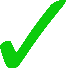 Part B: Constitution and composition of the boardSTFH ArticlesSTFH Governance FrameworkSTFH Board Terms of ReferencePart C: Essential functions of the boardSTFH ArticlesSTFH Governance FrameworkSTFH Board Terms of ReferenceRole description of Chair and Board membersPart D: Board skills, renewal and reviewSTFH ArticlesSTFH Governance FrameworkSTFH Board Terms of ReferenceProvisions on Board member pay do not applyParent policies and procedures on Board matters adoptedTraining needs discussed at Board meetingsAppraisals undertaken over 2019/20 and reported to January 2020 BoardWhole Board Review of Governance annuallyPart E: Conduct of board and committee businessSTFH Governance FrameworkSTFH Board Terms of ReferenceE5 (chairing the audit committee) and E6 (remuneration committee) do not applyPart F: Audit and riskInternal controls are in place at group levelBoard has reviewed the risk register and will continue to do so regularlyAuditors are independentInternal and external audit process overseen by Parent Audit, Risk & Treasury CommitteePart G: The chief executiveThese provisions do not apply given the size of the Charity.Part H: Conduct, probity and opennessGroup Payments, Benefits and Interests PolicyGovernance FrameworkThe work of the Charity is communicated to stakeholders  